D./Mr.............................................................................................................................................., Armador (Owner) del Yate (Yatch)............................................................................................................................................ Nº.de Vela (Sail number).......................................................................declara haber revisado todos los elementos de la presente lista y, que se encuentran como en ella se indica (declares that has checked all items of present list and they are as expresed above).Firma (signature)                                                                          Fecha (date)................................................____________________________________________________________________________________Enviar o presentar firmada junto con la inscripción en: Monte Real Club de YatesRecinto del Parador Conde de Gondomar36300 Baiona Correo electrónico: secretaria@mrcyb.comTel. + 34 986 385000 Fax. + 34 986 355061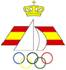 (CATEGORIA 4) – REDUCIDA y ESPECÍFICA PARA LA REGATAMonocascos ORC REGLAELEMENTO A REVISARCUMPLERULEITEM TO CHECKY/N2.03.2Lastre, tanques de lastre y equipo asociado permanentemente instalados.2.03.2Elementos pesados trincados de forma segura.2.03.2Ballast, ballast tanks and associated equipment permanently installed2.03.2Heavy items securely fastened3.06Salidas de emergencia. Al menos dos medios de salida de la cabina, una a proa del palo proel.3.06Emergency exits. At least two means of exit, one forward of the foremost mast.3.08.1Escotillas y portillos (área > 710 cm2) a proa de BMAX abren hacia fuera3.08.1Hatches (area > 710 cm2) forward of BMAX open outwards3.08.2Escotillas, portillos, ventanas y cierres estancos e instalados permanentemente3.08.2Hatches, windows and other hull and deck openings watertight and permanently installed3.12Coz del palo debidamente afirmada en la carlinga3.12Mast heel securely fastened to the mast step3.14.2Pasamanos tensos. Al aplicar una fuerza de 40 N, no excederá la deflexión según se aplique en los casos: a) si se aplica a yates con único guardamancebo superior, mas a popa del mástil, no excederá de 50 mm de flecha o en yates con guardamancebo intermedio, no excederá de 120 mm.3.14.2 Lifeline deflection shall not exceded when force of 40 N is applied to a single lifeline more than 50 mm. This measurement shall be taken at the widest span between supports that are aft of the mast, or if yachts have an intermediate lifeline, the deflection shall not exceed 120 mm.3.14.3/3.14.5/3.14.6Uno o dos Pasamanos continuos y tensos alrededor de la cubierta. Altura según tabla 7. Separación de candeleros no mayor a 2,20 m. 3.14.3/3.14.5/3.14.6Pulpitos de proa con una apertura no superior a 36 cm.3.14.3/3.14.5/3.14.6Candeleros, pasamanos limitaciones de material (no de fibra de carbono)(ver tabla 8)3.14.3/3.14.5/3.14.6Complete One or double lifeline enclosure. Height according to table 7. Stanchions interval not less than 2.20m3.14.3/3.14.5/3.14.6Bow pulpits may be open but the opening never be greater than 360mm3.14.3/3.14.5/3.14.6Pulpits, Stanchions, Lifelines - Limitations on  Materials (see Table 8) No carbon.3.22Asideros instalados adecuadamente bajo cubierta3.22Hand holds properly fitted below deck3.24.1 (a) Un compás marino instalado permanentemente.3.24.1 (a) One marine compass permanently installed.3.23.1/3.23.2/3.23.3Bombas de achique no descargarán en bañera, salvo que sea abierta. No conectarán con imbornales de bañera.3.23.1/3.23.2/3.23.3No bilge pump may discharge into a cockpit unless opened aft to the sea. Shall not be connected to cockpit drains.3.23.5  (e)1 bomba de achique manual3.23.5  (e)1 manual bilge pump.3.23.5 (f)1 balde sólido de capacidad no menor de 9 litros, con rabiza3.23.5 (f)1 bucket of stout construction of at least 9 litres, with lanyard3.27.1/2/3Luces de navegación instaladas, altura no inferior al pasamanos o inmediatamente debajo de este.3.27.1/2/3Navigation lights shall be mounted, and should be at no less height than immediately under the upper lifeline3.28 (a)(b)Motor propulsor intraborda instalado permanentemente o fueraborda, conectado a un tanque. 3.28 (a)(b)An inboard propulsion engine be provided with a permanently installed or outboard, and fuel tank conected. Tanque con 5 L de combustible como mínimoan tank fuel with 5 l. mínimum 3.29.1(e) (f)Un transmisor de radio marina VHF de mano o fijo y un receptor de radio capaz de recibir partes meteorológicos y poder recibir los Canales 72, 71, 09 y 16.  3.29.1(e) (f)Radio receiver capable of receiving weather bulletins and  Canals 72, 71, 09 and 16 minimum3.29.1(e) (f)Soft wood plugs tapered and of the appropriate size, shall be attached to the appropriate fifting.4.04Dos líneas de vida de proa popa debidamente sujetas por ambas bandas del barco para asegurar los arneses. Pueden ser de acero o Dynema/spectra de 5 mm minimo de diámetro.4.04Two jackstays strong anchorage fifted on deck, port and starboard of the yacht´s centre line. Comprising stainless steel of minimum diameter 5 mm such as dyneema/spectra.4.05Un extintor cargado y revisado fácilmente accesible4.05One  fire extinguisher readily accessible4.06.1Un ancla con cadena y cabo. Fácilmente accesible. 4.06.1An anchor readily accessible. And  all anchor with chain and rope.4.07.1 a)Linterna resistente al agua. Bombillas y pilas de respeto.4.07.1 a)Flashlight watertight. Spare batteries and bulbs4.08.2/3Botiquín de urgencia y manual de uso4.08.2/3First aid kit and manual 4.09Sirena de niebla4.09Fog horn4.10Reflector de radar. 4.10An radar reflector.4.11Una sonda  o  escandallo ( cabo con marcas) y una corredera (válida en GPS)4.11An echo sounder or lead line and speedmeter (valid GPS).4.16Herramientas de respeto. Cizalla o medio para cortar la jarcia firme4.16Tools and spare parts. Means to disconnect or sever the standing rigging4.18Material reflectante en aros, balsas, arneses y chalecos salvavidas4.18Retro-reflective material on lifejackets, lifebuoys, liferafts and lifeslings4.22.1(a)Aro salvavidas, con  reflectante y nombre del barco, al alcance del timonel y listo para su uso inmediato.4.22.1(a)A lifebuoy with a self-igniting light and a drogue or a Lifesling with a self-igniting light and without a drogue and ready for instant use.4.24Guía de cabo con un tamaño de 15-25m de long. y fácilmente accesible desde bañera4.24A heaving line shall be provided 15m - 25m length readily accessible to cockpit.4.25Un cuchillo en bañera que este accesible.4.25A strong, Sharp knife, sheathed and securely restrained shall be provided ready accessible from the deck or a cockpit.4.26.4Foque de tiempo duro y/o Tormentín  4.26.4Heavy-weather and/or jib 4.26.4(f)El foque de tiempo duro no será mayor al 13.5% de la altura de la superficie del triangulo de proa.4.26.4(f)A heavy-weather jib (or heavy-weather sail in a of area not greater than 13.5% height of the foretriangle squared5.01.1Chaleco salvavidas por tripulante, con  homologación ISO (permanentemente puesto en solitarios)5.01.1Lifejacket for each crew member, with ISO homologation5.02Un Arnés como mínimo y cabo de enganche de seguridad para tripulante que cumpla con la  norma ISO 12401 y que el cabo tenga más de 2 metros 5.02Mínimum one harness and safety line that complies ISO 12401 not more tan 2 m in length.4.232  (Dos) BENGALAS ROJAS DE MANO4.232 (Two) RED HAND FLARES